12/11/2022BionexoRESULTADO – TOMADA DE PREÇON° 20221710TP31139HEMUO Instituto de Gestão e Humanização – IGH, entidade de direito privado e sem finslucrativos, classificado como Organização Social, vem tornar público o resultado daTomada de Preços, com a finalidade de adquirir bens, insumos e serviços paraHEMU - Hospital Estadual da Mulher, com endereço à Rua R-7, S/N, Setor Oeste,Goiânia, CEP: 74.125-090.Bionexo do Brasil LtdaRelatório emitido em 12/11/2022 09:15CompradorIGH - HEMU - Hospital Estadual da Mulher (11.858.570/0002-14)AV. PERIMETRAL, ESQUINA C/ RUA R7, SN - SETOR COIMBRA - GOIÂNIA, GO CEP: 74.530-020Relação de Itens (Confirmação)Pedido de Cotação : 248610340COTAÇÃO Nº 31139 - MATERIAL DE MANUTENÇÃO - HMI OUT/2022Frete PróprioObservações: *PAGAMENTO: Somente a prazo e por meio de depósito em conta PJ do fornecedor. *FRETE: Só serão aceitaspropostas com frete CIF e para entrega no endereço: RUA R7 C/ AV PERIMETRAL, SETOR COIMBRA, Goiânia/GO CEP: 74.530-020,dia e horário especificado. *CERTIDÕES: As Certidões Municipal, Estadual de Goiás, Federal, FGTS e Trabalhista devem estarregulares desde a data da emissão da proposta até a data do pagamento. *REGULAMENTO: O processo de compras obedecerá aoRegulamento de Compras do IGH, prevalecendo este em relação a estes termos em caso de divergência.Tipo de Cotação: Cotação NormalFornecedor : Todos os FornecedoresData de Confirmação : TodasFaturamentoMínimoValidade daPropostaCondições dePagamentoFornecedorPrazo de EntregaFrete ObservaçõesFabiana Alves De Carvalho02192332173ITAPIRAPUÃ - GOFABIANA ALVES DE CARVALHO - (62)5dias após1R$ 100,000024/10/202230 ddlCIFnullconfirmação9852-90848hallisson2006@hotmail.comMais informaçõesProgramaçãode EntregaPreçoUnitárioValorTotalProdutoCódigoFabricanteEmbalagem Fornecedor Comentário JustificativaQuantidadeUsuário;FORNECEDORHOMEFRIOCOMERCIALRosana DeOliveiraMouraNÃO ATENDE AFORMA DEFRETEFabiana AlvesDe CarvalhoBOTIJAO DE GAS REFRIGERANTE R22BOTIJAO DE GAS REFRIGERANTER22 13,6 KG - DAC - DACR$817,0000R$145952-UNDnull2 Unidade13,6 KG1.634,000002192332173SOLICITADOPELA12/11/202209:11INSTITUIÇÃO,SOMENTE FOB.;FORNECEDORHOMEFRIOCOMERCIALRosana DeOliveiraMouraNÃO ATENDE AFORMA DEFRETECOMPRESSOR ROTATIVO 12.000BTUS/R22/220V/60HZ/ROTATIVO -UNIDADECOMPRESSOR ROTATIVO 12.000BTUS/R22/220V/60HZ/ROTATIVO- TECUMSEH - TECUMSEHFabiana AlvesDe Carvalho02192332173R$897,0000R$897,0000240273-UNDnull1 UnidadeSOLICITADOPELA12/11/202209:11INSTITUIÇÃO,SOMENTE FOB.;FORNECEDORHOMEFRIOCOMERCIALRosana DeOliveiraMouraCOMPRESSOR ROTATIVO 18.000BTUS - PARA FLUIDOREFRIGERANTE R-22 - HIGHLY -HIGHLYNÃO ATENDE AFORMA DEFRETESOLICITADOPELAFabiana AlvesDe CarvalhoCOMPRESSOR ROTATIVO 18.000 BTUSR$950,0000R$340306-UNDnull2 Unidade-PARA FLUÍDO REFRIGERANTE R-221.900,00000219233217312/11/202209:11INSTITUIÇÃO,SOMENTE FOB.Rosana DeOliveiraMouraFabiana AlvesDe CarvalhoCOMPRESSOR ROTATIVO 30.000 BTUSCOMPRESSOR ROTATIVO 30.000BTUS R-22 - RECHI - RECHIR$R$44030846736-UNDnull--1 Unidade-UNIDADE1.490,00001.490,00000219233217312/11/202209:11Rosana DeOliveiraMouraCOMPRESSOR ROTATIVO 9000 BTUSR22 -> COMPRESSORCOMPRESSOR ROTATIVO 9000BTUS PARA GAS R-22 - HIGHLY -HIGHLYFabiana AlvesDe Carvalho02192332173R$60,0000R$560,000057--UNDUNDnullnull1 Unidade1 Unidade59.000BTUS/R22/220V/60HZ/ROTATIVO12/11/202209:11GAS REFRIGERANTE R410A 11,3KG -> 46160GAS REFRIGERANTE R410A - BOTIJADE 11,3 KGGAS REFRIGERANTE R410A11,3KG - EOS - EOSFabiana AlvesDe Carvalho02192332173;FORNECEDORHOMEFRIOCOMERCIALNÃO ATENDE AFORMA DEFRETER$920,0000R$920,0000Rosana DeOliveiraMoura12/11/202209:11SOLICITADOPELAhttps://bionexo.bionexo.com/jsp/RelatPDC/relat_adjudica.jsp1/2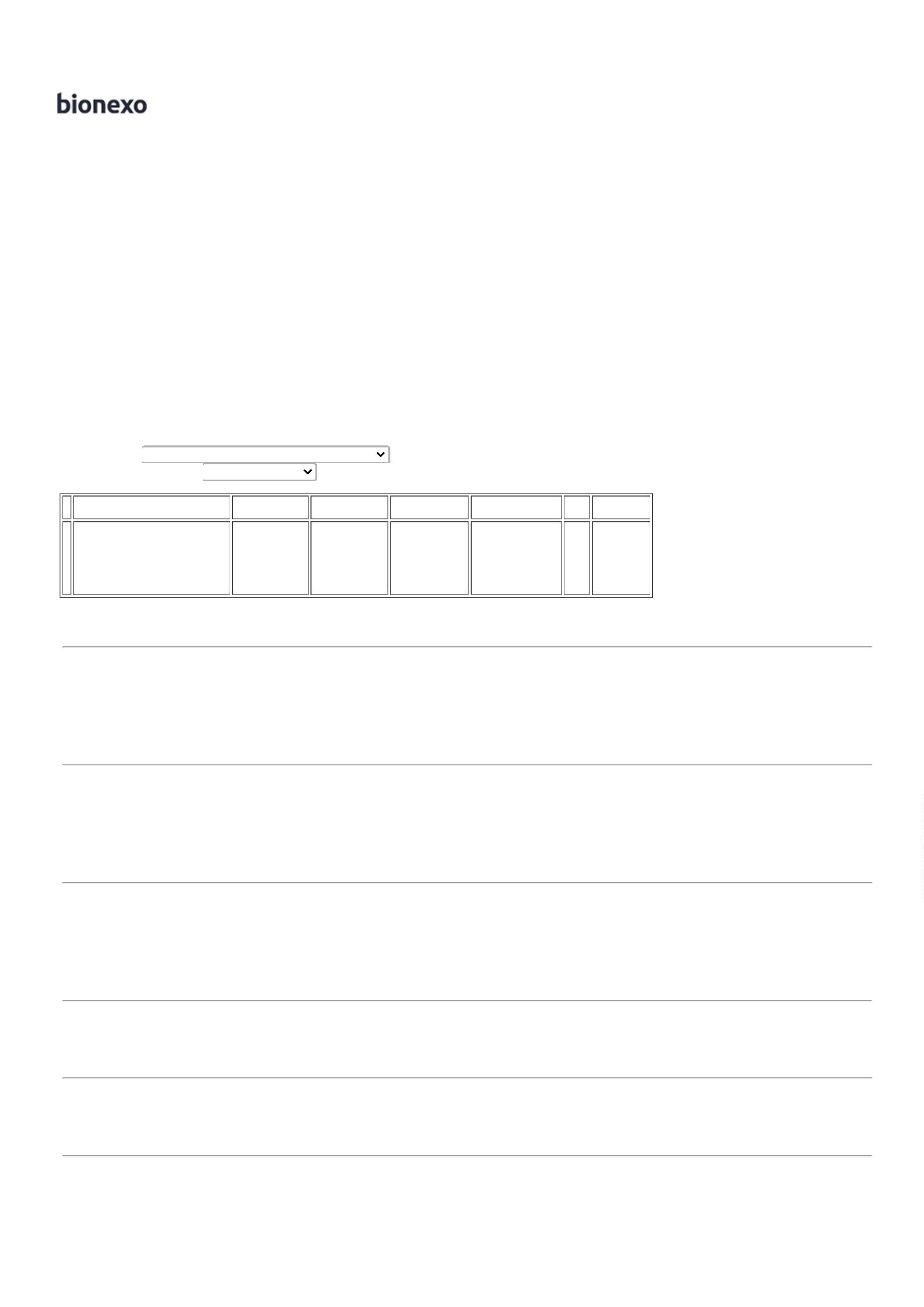 12/11/2022BionexoINSTITUIÇÃO,SOMENTE FOB.;FORNECEDORMETROLABNÃO ATINGEFATURAMENTOMÍNIMO.Rosana DeOliveiraMouraFORNECEDORHOMEFRIOCOMERCIALNÃO ATENDE AFORMA DEFRETESOLICITADOPELAINSTITUIÇÃO,SOMENTE FOB.Fabiana AlvesDe CarvalhoTUBO DE COBRE 1/2 PANQUECA DE5MTUBO DE COBRE 1/2 PANQUECADE 15M - ELUMA - ELUMAR$419,7000R$839,40008467414673946740---TUBOTUBOTUBOnullnullnull2 Tubo2 Metro2 Tubo10219233217312/11/202209:11;FORNECEDORMETROLABNÃO ATINGEFATURAMENTOMÍNIMO.FORNECEDORHOMEFRIOCOMERCIALNÃO ATENDE AFORMA DEFRETESOLICITADOPELAINSTITUIÇÃO,SOMENTE FOB.Rosana DeOliveiraMouraFabiana AlvesDe CarvalhoTUBO DE COBRE 1/4 PANQUECA DE5MTUBO DE COBRE 1/4 PANQUECADE 15M - ELUMA - ELUMAR$220,0000R$440,0000910219233217312/11/202209:11;FORNECEDORMETROLABNÃO ATINGEFATURAMENTOMÍNIMO.FORNECEDORHOMEFRIOCOMERCIALNÃO ATENDE AFORMA DEFRETERosana DeOliveiraMouraFabiana AlvesDe CarvalhoTUBO DE COBRE 3/8 PANQUECA DE5MTUBO DE COBRE 3/8 PANQUECADE 15M - ELUMA - ELUMAR$322,0000R$644,00001010219233217312/11/202209:11SOLICITADOPELAINSTITUIÇÃO,SOMENTE FOB.TotalParcial:R$114.04.09.324,4000Total de Itens da Cotação: 10Total de Itens Impressos: 9TotalGeral:R$9.324,4000Clique aqui para geração de relatório completo com quebra de páginahttps://bionexo.bionexo.com/jsp/RelatPDC/relat_adjudica.jsp2/2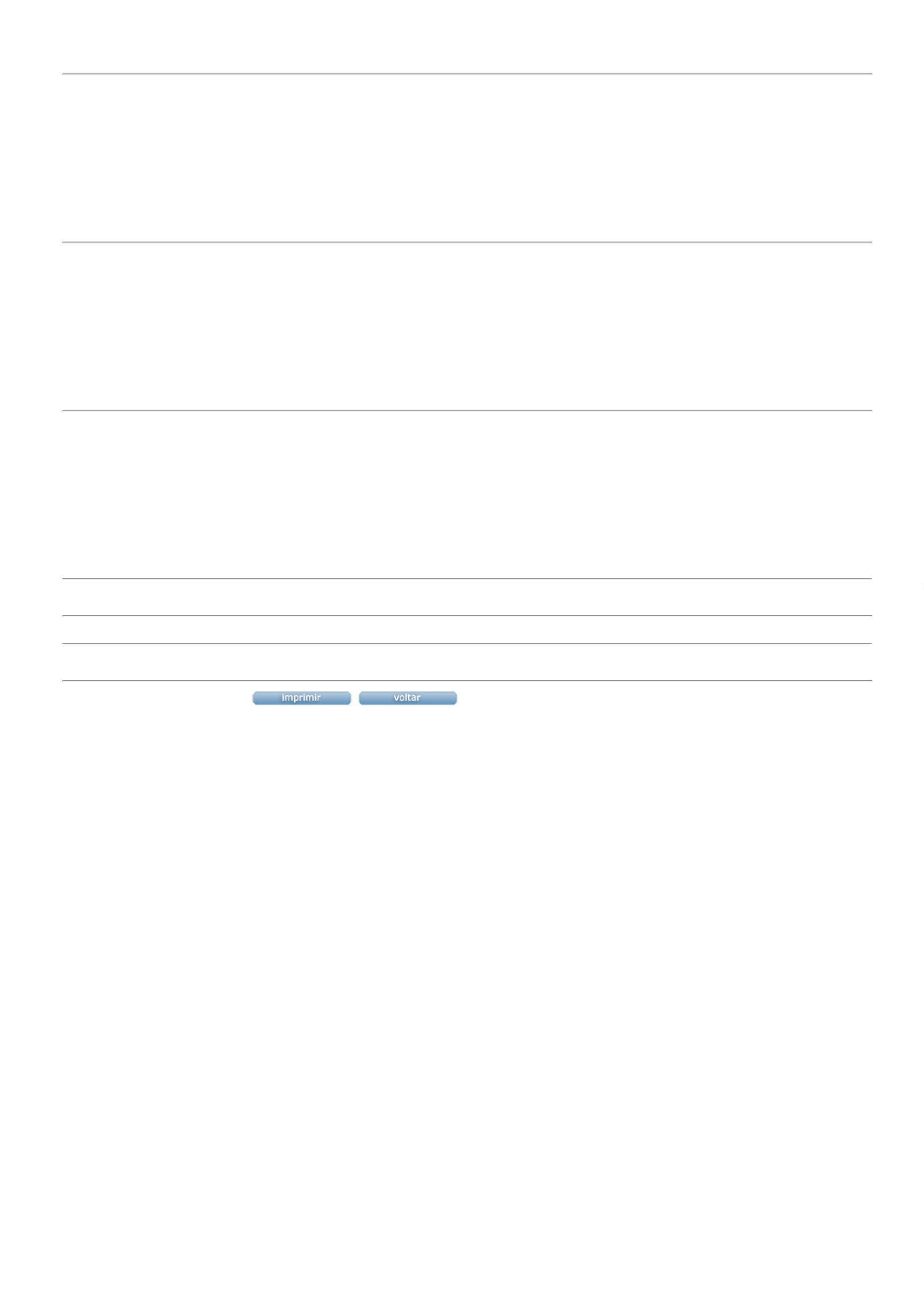 